ПРАЙС-ЛИСТСо склада в Киеве Цены в грн., c НДС01/06/2016Металлочерепица, профнастил, плоский лист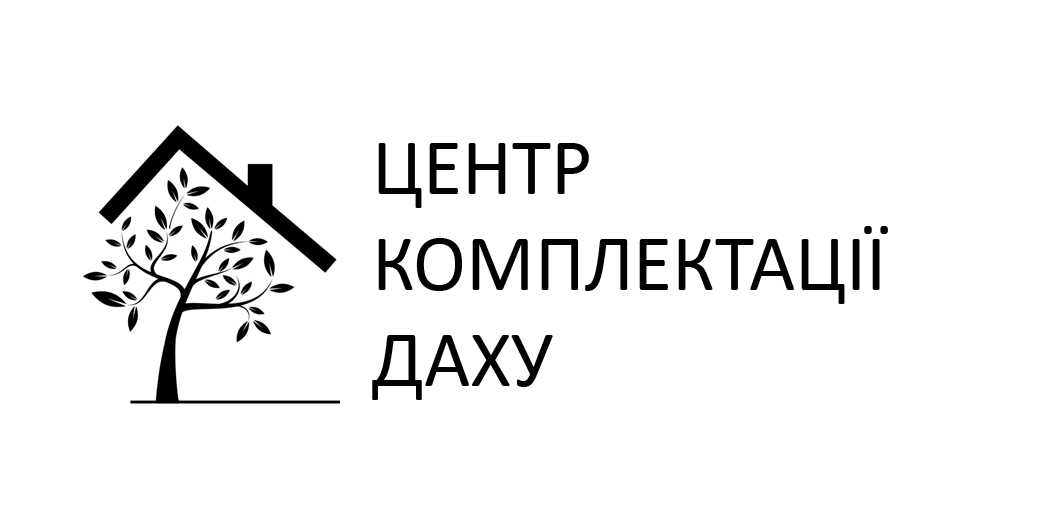 Центр Комплектацiї ДахуУкраїна, Київ, вул.Колекторна, 3АТ/ф.: (044) 365-10-90СырьеМеталлочерепица ClASSICМеталлочерепица RETROМеталлочерепица MODERNПрофнастил С-12Профнастил С-20Плоский листПредложение «Антикризисное»Предложение «Антикризисное»Предложение «Антикризисное»Предложение «Антикризисное»Предложение «Антикризисное»Предложение «Антикризисное»Предложение «Антикризисное»Полиэстер 0,40мм (Украина, Китай)88,0089,00-78,0081,0077,00Полиэстер 0,45мм (Украина, Китай)104,00105,00110,00104,00104,00104,00Мат-полиэстер 0,45мм (Украина, Китай)107,00108,00113,00107,00107,00107,00Предложение «Стандарт»Предложение «Стандарт»Предложение «Стандарт»Предложение «Стандарт»Предложение «Стандарт»Предложение «Стандарт»Предложение «Стандарт»Полиэстер 0,45мм (USSteel, Marcegaglia)114,00115,00122,00114,00114,00114,00Мат-полиэстер 0,45мм (USSteel, Marcegaglia)118,00119,00124,00118,00118,00118,00Предложение «Премиум»Предложение «Премиум»Предложение «Премиум»Предложение «Премиум»Предложение «Премиум»Предложение «Премиум»Предложение «Премиум»Мат-полиэстер 0,50мм (Польша)133,00134,00145,00133,00133,00133,00Мат-полиэстер 0,50мм (Arcelor Германия, Voestalpine, SSAB)134,00135,00147,00134,00134,00134,00